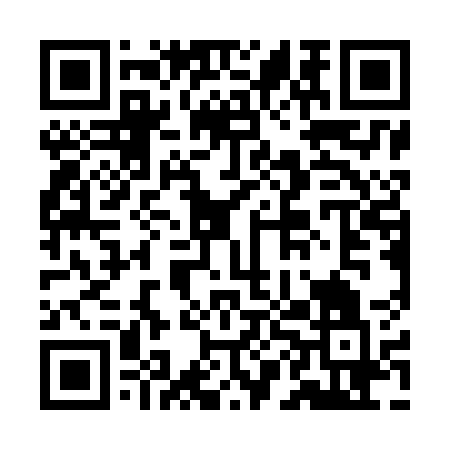 Ramadan times for Curarrehue, ChileMon 11 Mar 2024 - Wed 10 Apr 2024High Latitude Method: NonePrayer Calculation Method: Muslim World LeagueAsar Calculation Method: ShafiPrayer times provided by https://www.salahtimes.comDateDayFajrSuhurSunriseDhuhrAsrIftarMaghribIsha11Mon6:096:097:411:565:288:118:119:3712Tue6:116:117:421:565:278:098:099:3513Wed6:126:127:431:565:268:088:089:3314Thu6:136:137:441:555:258:068:069:3115Fri6:146:147:451:555:248:058:059:3016Sat6:156:157:461:555:238:038:039:2817Sun6:166:167:471:545:228:028:029:2618Mon6:186:187:481:545:218:008:009:2519Tue6:196:197:491:545:207:587:589:2320Wed6:206:207:501:545:197:577:579:2121Thu6:216:217:511:535:187:557:559:2022Fri6:226:227:521:535:177:547:549:1823Sat6:236:237:531:535:167:527:529:1624Sun6:246:247:541:525:157:507:509:1525Mon6:256:257:551:525:147:497:499:1326Tue6:266:267:561:525:127:477:479:1127Wed6:276:277:571:515:117:467:469:1028Thu6:286:287:581:515:107:447:449:0829Fri6:296:297:591:515:097:427:429:0630Sat6:306:308:001:515:087:417:419:0531Sun6:326:328:011:505:077:397:399:031Mon6:336:338:021:505:067:387:389:022Tue6:336:338:031:505:057:367:369:003Wed6:346:348:041:495:037:357:358:584Thu6:356:358:051:495:027:337:338:575Fri6:366:368:051:495:017:327:328:556Sat6:376:378:061:495:007:307:308:547Sun5:385:387:0712:483:596:286:287:528Mon5:395:397:0812:483:586:276:277:519Tue5:405:407:0912:483:576:256:257:4910Wed5:415:417:1012:473:556:246:247:48